Servis Talep Eden Kişi / Birim Tarafından Doldurulacaktır
SERVİS BİLGİLERİ 
(Bilgi İşlem Tarafından Doldurulacak)İş Bitiminde DoldurulacakTeknik Servis Dahili 10255                                                                                                                                   ilker@kayseri.edu.tr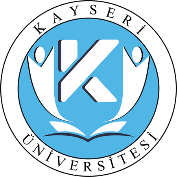 Kayseri ÜniversitesiBilgi İşlem Daire BaşkanlığıTeknik Servisİş Talep FormuTalep Tarihi             . . .    / . . .   /  2020             . . .    / . . .   /  2020İletişim BilgileriTelefon veya e-posta BirimiAd Soyad / Ünvan / İmzaÜrün Malzeme BilgileriÜrün Malzeme BilgileriÜrün Malzeme BilgileriNe İstendiği (İşin Özeti)Ne İstendiği (İşin Özeti)Marka Model No: Marka Model No: Marka Model No: Demirbaş Kimlik No:Demirbaş Kimlik No:Yeni dahili abone                             Hat arızasıIP telefon  arızası                              Santral Konfgrasyon talebi                            DiğerYeni dahili abone                             Hat arızasıIP telefon  arızası                              Santral Konfgrasyon talebi                            DiğerYeni dahili abone                             Hat arızasıIP telefon  arızası                              Santral Konfgrasyon talebi                            Diğer..Garanti Durumu : VAR  /  YOKGaranti Durumu : VAR  /  YOK..Yapılan İşlem ve Öneriler:   Servis Talep Eden                                                                                           Teknik Servis Personeli                                                                                 Servis Talep Eden                                                                                           Teknik Servis Personeli                                                                              İmzaAd Soyad İmzaİmza